                                     Pouk na daljavo 5.5.2020                                      NAVODILO ZA DELO 1. S pomočjo rešitev preverite naloge v SDZ, stran 156 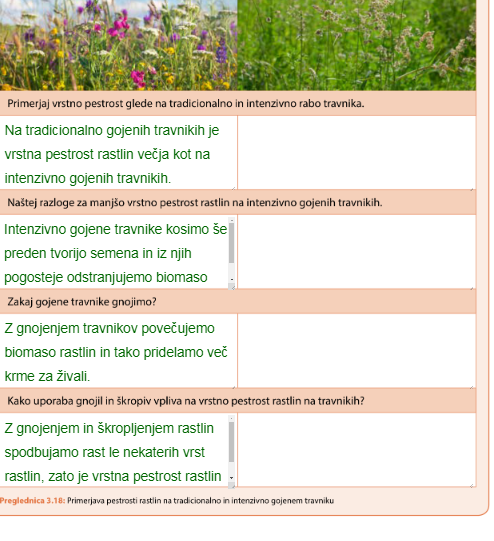 2. NOVA SNOV- ŽIVA BITJA NA TRAVNIKIHDANES BOSTE SPOZNALI ŽIVA BITJA NA TRAVNIKU IN JIH POVEZALI V PREHRANJEVALNO VERIGO IN PREHRANJEVALNI SPLET.                V zvezek prepišite spodnji zapis                       ŽIVA BITJA NA TRAVNIKIH                               (SDZ, stran156,157 )1. Travnik je življenjski  prostor z življenjsko združbo (živa bitja)2. Na travniku živijo PROIZVAJALCI (rastline), POTROŠNIKI (rastlinojedci, vsejedci……) in RAZKROJEVALCI  (deževnik,stonoge, bakterije…..   NALOGA :V  SDZ so slike živih bitij. Reši nalogo na strani 158 ( kdo poje koga na travniku )PRIMER REŠITEV                          Dodatna naloga :  Več o travniku in tudi drugih ekosistemih si lahko pogledaš na naslednji povezavi .https://zivljenjskaokolja.splet.arnes.si/travnik/zivali-na-travniku/OPAZOVALNA NALOGA Pojdi na  travnik v tvoji najbližnji okolici. Oceni ali je travnik biotsko pester ali siromašen po številu različnih vrst.Razmisli zakaj je tako .Opazuj živali na travniku. Katere živali i videl/a ali slišal/a.Želim ti obilo užitkov ob opazovanju travnikov, ki  so ravno v tem času čudoviti .PARKDO POJE KOGA ?  PREHRANA A--KKrt poje deževnikaMESOJEDEC (obkrožiš)